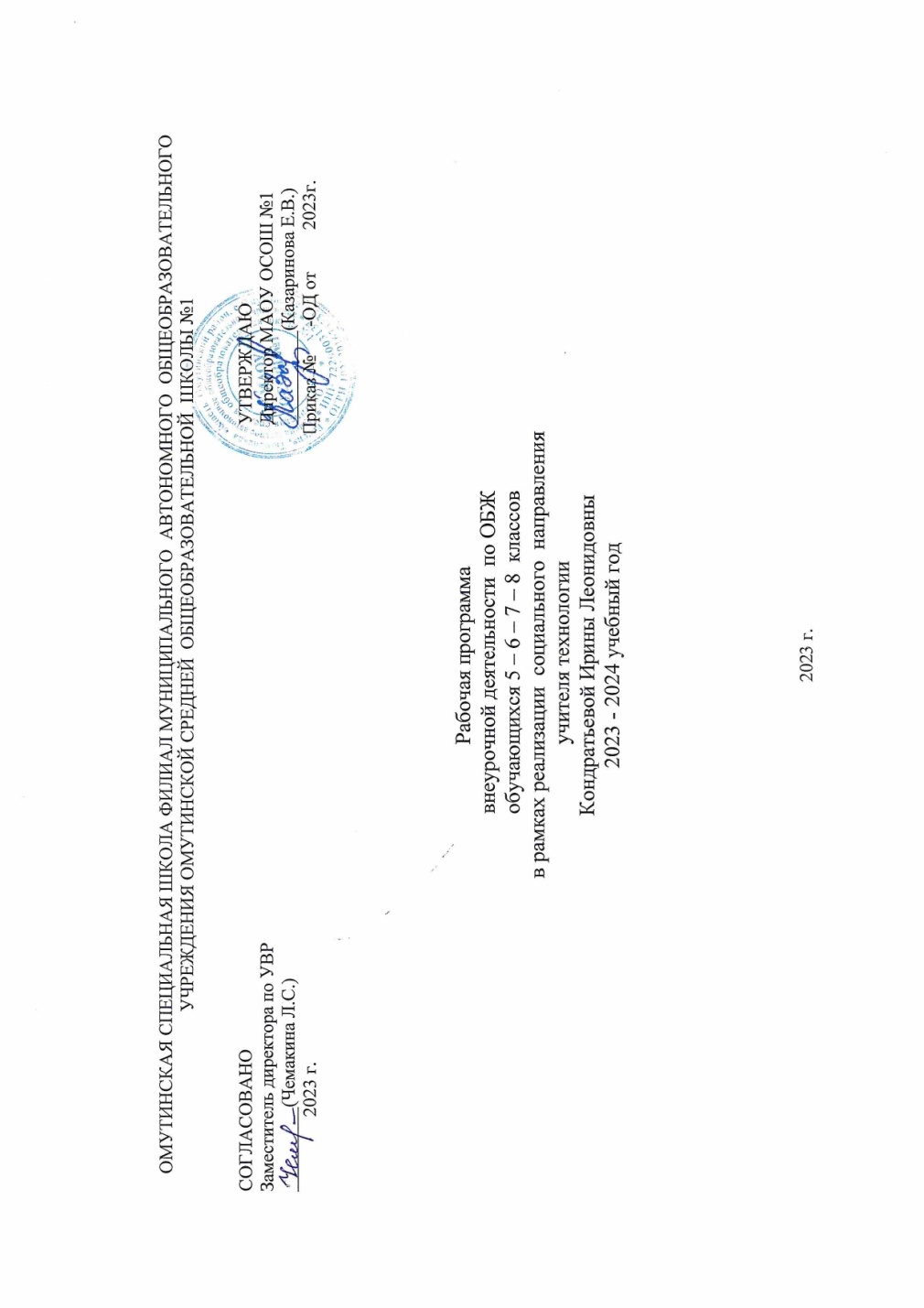 Планируемые результаты освоения курса.Личностные результаты:•  развитие личностных, в том числе духовных и физических, качеств, обеспечивающих защищенность жизненно важных интересов личности от  внешних и внутренних  угроз; 
• формирование потребности соблюдать нормы здорового образа жизни, осознанно выполнять правила безопасности жизнедеятельности;
• воспитание ответственного отношения к сохранению окружающей природной среды, личному здоровью как к индивидуальной и общественной ценности.Метапредметные результаты:• овладение умениями формулировать личные понятия о безопасности; анализировать причины возникновения опасных и чрезвычайных ситуаций; обобщать и сравнивать по следствия опасных и чрезвычайных ситуаций; выявлять причинно-следственные связи опасных ситуаций и их влияние на безопасность жизнедеятельности человека;
• овладение обучающимися навыками самостоятельно определять цели и задачи по безопасному поведению в повседневной жизни и в различных опасных и чрезвычайных ситуациях, выбирать средства реализации поставленных целей,  оценивать результаты своей деятельности в обеспечении личной безопасности;
• формирование умения воспринимать и перерабатывать информацию, генерировать идеи, моделировать индивидуальные подходы к обеспечению личной безопасности в повседневной жизни и в чрезвычайных ситуациях;
• приобретение опыта самостоятельного поиска, анализа и отбора информации в области безопасности жизнедеятельности с использованием различных источников и новых информационных технологий;
• развитие умения выражать свои мысли и способности слушать собеседника, понимать его точку зрения, признавать право другого человека на иное мнение;
• освоение приемов действий в опасных и чрезвычайных ситуациях природного, техногенного и социального характера;
• формирование умений  взаимодействовать с окружающими, выполнять  различные социальные роли  во время и при ликвидации последствий чрезвычайных ситуаций.• формирование духовно-нравственных качеств учащихся для снижения опасности быть вовлеченным в экстремистскую и террористическую деятельность.Предметные  результаты:• формирование убеждения в необходимости безопасного и здорового образа жизни;• понимание личной и общественной значимости современной культуры безопасности жизнедеятельности;• понимание роли государства и действующего законодательства в обеспечении национальной безопасности и защиты населения от опасных и чрезвычайных ситуаций природного, техногенного и социального характера, в том числе от экстремизма и терроризма;• формирование установки на здоровый образ жизни, исключающий употребления алкоголя, наркотиков, курения и нанесения иного вреда здоровью; • формирование экстремистской и антитеррористической личностной позиции; • понимание необходимости сохранения природы и окружающей среды для полноценной жизни человека;• знание основных опасных и чрезвычайных ситуаций природного, техногенного и социального характера,  включая  экстремизм и терроризм и их последствия для личности, общества и государства;• знание и умение применять правила поведения в условиях опасных и чрезвычайных ситуаций;• умения оказывать первую медицинскую помощь;• умение предвидеть возникновение опасных ситуаций по характерным признакам их появления, а также на основе анализа специальной информации, получаемой из различных источников;• умения применять полученные теоретические знания на практике — принимать обоснованные решения и вырабатывать план действий в конкретной опасной ситуации с учетом реально складывающейся обстановки и индивидуальных возможностей;
• умения анализировать явления и события природного, техногенного и социального характера, выявлять причины их возникновения и возможные последствия, проектировать модели личного безопасного поведения.Основные принципы реализации программы – научная обоснованность , доступность, учет возрастных особенностей школьников, практическая целесообразность, субъектность, деятельностный и личностный подходы, преемственность.Реализация программы опирается на содержание следующих предметов:-биология -физическая культура –литература Программа предусматривает проведение занятий, работу детей в группах, парах, индивидуальная работа, работа с привлечением родителей. Занятия проводятся 1 раз в неделю  в учебном кабинете, библиотеке,  спортзале, поликлинике, на пришкольном участке. Деятельность  включает проведение  экскурсий, лекций,  встреч с интересными людьми, соревнований, реализации проектов,  и т.д. Деятельность предусматривает поиск необходимой недостающей информации в энциклопедиях, справочниках, книгах, на электронных носителях, в интернете, СМИ и т.д. Источником нужной информации могут быть взрослые: представители различных профессий, родители, увлеченные люди, а также другие дети.Формы  занятий:групповая работа, экскурсии, беседы, викторины, коллективные творческие дела, трудовые дела.Формы контроля:1.Наблюдение 2.Тестирование 3.Беседа 4.Проектная деятельность Теоретические и практические занятия способствуют развитию устной коммуникативной и речевой компетенции учащихся, умениям: •	вести устный диалог на заданную тему; •	участвовать в обсуждении исследуемого объекта или собранного материала; •	участвовать в работе конференций, чтений.Содержание программы:1. Основы комплексной безопасностиОсобенности города и села (населенного пункта) как среды обитания человека. Характеристика городского и сельского жилища, особенности его жизнеобеспечения. Возможные  опасные и аварийные ситуации в жилище. Соблюдение мер безопасности в быту. Основные причины возрастания потребности современного человека в общении с природой; особенности поведения человека в природной среде для обеспечения личной безопасности; активный туризм – наиболее эффективный способ общения человека с природой.Причины дорожно-транспортных происшествий и их возможные последствия. Организация дорожного движения. Правила Безопасного поведения на дорогах пешеходов и пассажиров. Общие обязанности водителя. Правила безопасного поведения на дороге велосипедиста.  Пожарная безопасность. Безопасное поведение в бытовых ситуациях..Безопасность на водоёмах Особенности состояния водоёмов в различное время года. Соблюдение правил безопасности при купании в оборудованных и необорудованных местах. Безопасный отдых у воды. Правила безопасного поведения на воде. Опасность водоёмов зимой. Меры предосторожности при движении по льду. Оказание само- и взаимопомощи терпящим бедствие на воде.Чрезвычайные ситуации природного характера (землетрясение, наводнение, буря, ураган, сели, оползни, обвалы). Чрезвычайные ситуации техногенного характера (радиационно опасные объекты, пожаровзрывоопасный объект, химически опасный объект)Опасные ситуации социального характераКриминогенные ситуации в городе, причины их возникновения. Меры личной безопасности на улице, дома, в общественном месте. Профилактика нападений и самозащита при нападении насильников и хулиганов. Самооценка поведения. Психологические приёмы самозащиты. Правила безопасного поведения с незнакомым человеком на улице, в подъезде дома, лифте. Правила обеспечения сохранности личных вещей. Правила защиты от мошенников.  Экстремизм и терроризм: основные понятия и причины их возникновения. Меры предосторожности при обнаружении взрывного устройства. Поведение человека при захвате его террористами в качестве заложника. Меры безопасности при освобождении заложников сотрудниками спецслужб.  Ответственность несовершеннолетних за   антиобщественное поведение и участие в террористической деятельности.2.Опасные ситуации, возникающие в повседневной жизни.Раскрыть значение питания в жизнедеятельности организма, сформировать представление о гигиене питания, о необходимости правильной обработки пищи, как необходимое условие не только сохранения витаминов и других полезных веществ, но защита организма от паразитических червей, научиться составлять меню с учетом требований рационального питания и правильного распределения кол-ва пищи в течение дня.2. Основы здорового образа жизниРаскрыть понятие “здорового образа жизни”, его составляющих ,раскрыть значение культуры здорового образа жизни для сохранения  твоего здоровья и здоровья окружающих людей,опасность вредных привычек для твое организма и организма близких тебе людей.Вредные привычки и их негативное влияние на здоровье    Вредные привычки и их негативное влияние на здоровье. Табакокурение и его последствия для организма курящего и окружающих людей. Алкоголь и его влияние на здоровье подростка. Наркомания, токсикомания и другие вредные привычки. 4.Основы медицинских знанийФормировать представление о травмах, значении принципов оказании первой медицинской помощи, постепенности и систематичности в закаливающих процедурах, познакомиться закаливающими факторами и результатами их воздействия на организм и здоровья человека.Оказание первой медицинской помощи         Медицинская (домашняя) аптечка. Оказание первой медицинской помощи при ссадинах и ушибах. Перевязочные и лекарственные средства.   Первая медицинская помощь при отравлениях газами, пищевыми продуктами, средствами бытовой химии, лекарствами.  Тематический план 5 кл.Тематический план 6 кл.Тематический план 7 кл.     Автор учебника  Хренников Б.О. Тематический план 8 класс. Автор учебника  Б.О. Хренников.Тематический план 5 кл.Тематический план 6 кл.Тематический план 7 кл.     Автор учебника  Хренников Б.О. Тематический план 8 класс. Автор учебника  Б.О. Хренников.№ урокаТема урокаКол-во часовДатаДатаМодуль 1. Основы безопасности личности, общества, государства (24 ч)Модуль 1. Основы безопасности личности, общества, государства (24 ч)Модуль 1. Основы безопасности личности, общества, государства (24 ч)Модуль 1. Основы безопасности личности, общества, государства (24 ч)Модуль 1. Основы безопасности личности, общества, государства (24 ч)Раздел 1. Основы комплексной безопасности (18 ч)Раздел 1. Основы комплексной безопасности (18 ч)Раздел 1. Основы комплексной безопасности (18 ч)Раздел 1. Основы комплексной безопасности (18 ч)Раздел 1. Основы комплексной безопасности (18 ч)Глава 1. Человек, среда его обитания, безопасность человека (6 ч)Глава 1. Человек, среда его обитания, безопасность человека (6 ч)Глава 1. Человек, среда его обитания, безопасность человека (6 ч)Глава 1. Человек, среда его обитания, безопасность человека (6 ч)Глава 1. Человек, среда его обитания, безопасность человека (6 ч)1Инструктаж по ОТ. Город как среда обитания.12Жилище человека, особенности жизнеобеспечения жилища.13Особенности природных условий в городе.14Взаимоотношения людей, проживающих в городе, и безопасность.15Безопасность в повседневной жизни.16Самостоятельная работа по главе 1: Человек, среда его обитания, безопасность человека.1Глава 2. Опасные ситуации техногенного характера (8 ч)Глава 2. Опасные ситуации техногенного характера (8 ч)Глава 2. Опасные ситуации техногенного характера (8 ч)Глава 2. Опасные ситуации техногенного характера (8 ч)Глава 2. Опасные ситуации техногенного характера (8 ч)7Дорожное движение, безопасность участников дорожного движения.18Пешеход. Безопасность пешехода.19Пассажир. Безопасность пассажира.110Водитель.111Самостоятельная работа по главе 2: Опасные ситуации техногенного характера.112Пожарная безопасность.113Безопасное поведение в бытовых ситуациях.114Самостоятельная работа по главе 2: Опасные ситуации техногенного характера.1Глава 3. Опасные ситуации природного характера (2 ч)Глава 3. Опасные ситуации природного характера (2 ч)Глава 3. Опасные ситуации природного характера (2 ч)Глава 3. Опасные ситуации природного характера (2 ч)Глава 3. Опасные ситуации природного характера (2 ч)15Погодные условия и безопасность человека.116Безопасность на водоемах.1Глава 4. ЧС природного и техногенного характера (2 ч)Глава 4. ЧС природного и техногенного характера (2 ч)Глава 4. ЧС природного и техногенного характера (2 ч)Глава 4. ЧС природного и техногенного характера (2 ч)Глава 4. ЧС природного и техногенного характера (2 ч)17Самостоятельная работа по главе 3: Опасные ситуации природного характера. / ЧС природного характера.1118ЧС техногенного характера.11Раздел 3. Основы противодействия экстремизму и терроризму в РФ (6 ч)Раздел 3. Основы противодействия экстремизму и терроризму в РФ (6 ч)Раздел 3. Основы противодействия экстремизму и терроризму в РФ (6 ч)Раздел 3. Основы противодействия экстремизму и терроризму в РФ (6 ч)Раздел 3. Основы противодействия экстремизму и терроризму в РФ (6 ч)Глава 5. Опасные ситуации социального характера, антиобщественное поведение (3 ч)Глава 5. Опасные ситуации социального характера, антиобщественное поведение (3 ч)Глава 5. Опасные ситуации социального характера, антиобщественное поведение (3 ч)Глава 5. Опасные ситуации социального характера, антиобщественное поведение (3 ч)Глава 5. Опасные ситуации социального характера, антиобщественное поведение (3 ч)19Самостоятельная работа по главе 4: Чрезвычайные   ситуации природного и техногенного характера. / Антиобщественное поведение и его опасность.1120Обеспечение личной безопасности дома.1121Обеспечение личной безопасности на улице.11Глава 6. Экстремизм и терроризм – чрезвычайные опасности для общества и государства (3 ч)Глава 6. Экстремизм и терроризм – чрезвычайные опасности для общества и государства (3 ч)Глава 6. Экстремизм и терроризм – чрезвычайные опасности для общества и государства (3 ч)Глава 6. Экстремизм и терроризм – чрезвычайные опасности для общества и государства (3 ч)Глава 6. Экстремизм и терроризм – чрезвычайные опасности для общества и государства (3 ч)22Самостоятельная работа по главе 5: Опасные ситуации социального характера, антиобщественное поведение. / Экстремизм и терроризм: основные понятия и причины их возникновения.1123Виды экстремистской и террористической деятельности. Виды террористических актов и их последствия.1124Ответственность несовершеннолетних за антиобщественное поведение и участие в террористической деятельности.11Модуль 2. Основы медицинских знаний и здорового образа жизни (10 ч)Модуль 2. Основы медицинских знаний и здорового образа жизни (10 ч)Модуль 2. Основы медицинских знаний и здорового образа жизни (10 ч)Модуль 2. Основы медицинских знаний и здорового образа жизни (10 ч)Модуль 2. Основы медицинских знаний и здорового образа жизни (10 ч)Раздел 4. Основы здорового образа жизни (6 ч)Раздел 4. Основы здорового образа жизни (6 ч)Раздел 4. Основы здорового образа жизни (6 ч)Раздел 4. Основы здорового образа жизни (6 ч)Раздел 4. Основы здорового образа жизни (6 ч)Глава 7. Возрастные особенности развития человека и здоровый образ жизни (4 ч)Глава 7. Возрастные особенности развития человека и здоровый образ жизни (4 ч)Глава 7. Возрастные особенности развития человека и здоровый образ жизни (4 ч)Глава 7. Возрастные особенности развития человека и здоровый образ жизни (4 ч)Глава 7. Возрастные особенности развития человека и здоровый образ жизни (4 ч)25Самостоятельная работа по главе 6: Экстремизм и терроризм – чрезвычайные опасности для общества и государства. / О здоровом образе жизни.1126Двигательная активность и закаливание организма – необходимые условия укрепления организма.1127Рациональное питание. Гигиена питания.1128Самостоятельная работа по главе 7: Возрастные  особенности развития человека и здоровый образ жизни.11Глава 8. Факторы, разрушающие здоровье (2 ч)Глава 8. Факторы, разрушающие здоровье (2 ч)Глава 8. Факторы, разрушающие здоровье (2 ч)Глава 8. Факторы, разрушающие здоровье (2 ч)Глава 8. Факторы, разрушающие здоровье (2 ч)29Вредные привычки и их влияние на здоровье.1130Здоровый образ жизни и профилактика вредных привычек.11Раздел 5. Основы медицинских знаний и правила её оказания (4 ч)Раздел 5. Основы медицинских знаний и правила её оказания (4 ч)Раздел 5. Основы медицинских знаний и правила её оказания (4 ч)Раздел 5. Основы медицинских знаний и правила её оказания (4 ч)Раздел 5. Основы медицинских знаний и правила её оказания (4 ч)Глава 9. Первая помощь и правила её оказания (4 ч)Глава 9. Первая помощь и правила её оказания (4 ч)Глава 9. Первая помощь и правила её оказания (4 ч)Глава 9. Первая помощь и правила её оказания (4 ч)Глава 9. Первая помощь и правила её оказания (4 ч)31Первая помощь при различных видах повреждений. Оказание первой помощи при ушибах, ссадинах.1132Первая помощь при отравлениях.1133Самостоятельная работа по главе 9: Первая помощь и правила её оказания.1134Обобщающее занятие.11№ урокаТема урокаКол-вочасовДата Модуль 1. Основы безопасности личности, общества, государства (23 ч)Модуль 1. Основы безопасности личности, общества, государства (23 ч)Модуль 1. Основы безопасности личности, общества, государства (23 ч)Модуль 1. Основы безопасности личности, общества, государства (23 ч)Раздел 1. Основы комплексной безопасности (23 ч)Раздел 1. Основы комплексной безопасности (23 ч)Раздел 1. Основы комплексной безопасности (23 ч)Раздел 1. Основы комплексной безопасности (23 ч)Глава 1. Подготовка к активному отдыху на природе (5 ч)Глава 1. Подготовка к активному отдыху на природе (5 ч)Глава 1. Подготовка к активному отдыху на природе (5 ч)Глава 1. Подготовка к активному отдыху на природе (5 ч)1Инструктаж по ОТ. Природа и человек. Ориентирование на местности.12Определение своего местонахождения и направления на движения на местности.   13Подготовка к выходу на природу. Определение места для бивака и организация бивачных работ.14Определение необходимого снаряжения для похода.15Самостоятельная работа по главе 1: Подготовка к   активному отдыху на природе на природе.1Глава 2. Активный отдых на природе и безопасность (5 ч)Глава 2. Активный отдых на природе и безопасность (5 ч)Глава 2. Активный отдых на природе и безопасность (5 ч)Глава 2. Активный отдых на природе и безопасность (5 ч)6Общие правила безопасности во время активного отдыха  на природе. Подготовка и проведение пеших походов на  равнинной и горной местности.17Подготовка и проведение лыжных походов.18Водные походы и обеспечение безопасности на воде.19Велосипедные походы и безопасность туристов.110Самостоятельная работа по главе 2: Активный отдых на природе и безопасность.1Глава 3. Дальний (внутренний) и выездной туризм и меры безопасности (6 ч)Глава 3. Дальний (внутренний) и выездной туризм и меры безопасности (6 ч)Глава 3. Дальний (внутренний) и выездной туризм и меры безопасности (6 ч)Глава 3. Дальний (внутренний) и выездной туризм и меры безопасности (6 ч)11Основные факторы, оказывающие влияние на безопасность человека в дальнем (внутреннем) и выездном туризме. Акклиматизация человека в различных климатических условиях.112Акклиматизация человека в горной местности.113Самостоятельная работа по теме: Акклиматизация человека в горной местности. Обеспечение личной безопасности при следовании к местам отдыха наземными видами транспорта. 114Обеспечение личной безопасности на водном транспорте.115Обеспечение личной безопасности на воздушном транспорте.116Самостоятельная работа по главе 3: Дальний (внутренний) и выездной туризм. Меры безопасности.1Глава 4. Обеспечение безопасности при автономном существовании человека в природной среде (3 ч)Глава 4. Обеспечение безопасности при автономном существовании человека в природной среде (3 ч)Глава 4. Обеспечение безопасности при автономном существовании человека в природной среде (3 ч)Глава 4. Обеспечение безопасности при автономном существовании человека в природной среде (3 ч)17Автономное существование человека в природе. Добровольная автономия человека в природной среде.118Вынужденная автономия человека в природной среде.119Обеспечение жизнедеятельности человека в природной среде при автономном существовании.1Глава 5. Опасные ситуации в природных условиях (4 ч)Глава 5. Опасные ситуации в природных условиях (4 ч)Глава 5. Опасные ситуации в природных условиях (4 ч)Глава 5. Опасные ситуации в природных условиях (4 ч)20Самостоятельная работа по главе 4: Обеспечение личной безопасности при автономном существовании человека в природной среде. / Опасные погодные явления.121Обеспечение безопасности при встречи с дикими животными в природных условиях.122Укусы насекомых и защита от них. Клещевой энцефалит и его профилактика.123Самостоятельная работа по главе 5: Опасные ситуации в природных условиях.1Модуль 2. Основы медицинских знаний и здорового образа жизни (11 ч)Модуль 2. Основы медицинских знаний и здорового образа жизни (11 ч)Модуль 2. Основы медицинских знаний и здорового образа жизни (11 ч)Модуль 2. Основы медицинских знаний и здорового образа жизни (11 ч)Раздел 5. Основы медицинских знаний и оказание первой помощи (4 ч)Раздел 5. Основы медицинских знаний и оказание первой помощи (4 ч)Раздел 5. Основы медицинских знаний и оказание первой помощи (4 ч)Раздел 5. Основы медицинских знаний и оказание первой помощи (4 ч)Глава 6. Первая помощь при неотложных состояний (4 ч)Глава 6. Первая помощь при неотложных состояний (4 ч)Глава 6. Первая помощь при неотложных состояний (4 ч)Глава 6. Первая помощь при неотложных состояний (4 ч)24Личная гигиена и оказание первой помощи в природных условиях.125Оказание первой помощи при травмах.126Оказание первой помощи при тепловом и солнечном ударе, отморожении и ожоге.127Оказание первой помощи при укусах змей и насекомых.1Раздел 4. Основы здорового образа жизни (7 ч)Раздел 4. Основы здорового образа жизни (7 ч)Раздел 4. Основы здорового образа жизни (7 ч)Раздел 4. Основы здорового образа жизни (7 ч)Глава 7. Здоровье человека и факторы, на него влияющие (7 ч)Глава 7. Здоровье человека и факторы, на него влияющие (7 ч)Глава 7. Здоровье человека и факторы, на него влияющие (7 ч)Глава 7. Здоровье человека и факторы, на него влияющие (7 ч)28Самостоятельная работа по главе 6: Первая помощь при неотложных состояний. / Здоровый образ жизни и профилактика утомлений.129Компьютер и его влияние на здоровье.130Влияние неблагоприятной окружающей среды на здоровье человека.131Влияние социальной среды на развитие и здоровье человека.132Влияние наркотиков и других психоактивных веществ на здоровье человека. Профилактика употребления наркотиков и других психоактивных веществ 133Самостоятельная работа по главе 7: Здоровье человека и факторы, на него влияющие.134Обобщающее занятие.1№ урокаТема урокаКол-вочасов Дата Модуль 1. Основы безопасности личности, общества, государства (25 ч)Модуль 1. Основы безопасности личности, общества, государства (25 ч)Модуль 1. Основы безопасности личности, общества, государства (25 ч)Модуль 1. Основы безопасности личности, общества, государства (25 ч)Раздел 1 – 2. Основы комплексной безопасности (23 ч)Раздел 1 – 2. Основы комплексной безопасности (23 ч)Раздел 1 – 2. Основы комплексной безопасности (23 ч)Раздел 1 – 2. Основы комплексной безопасности (23 ч)Глава 1. Общие понятия об опасных и чрезвычайных ситуациях природного характера (3 ч)Глава 1. Общие понятия об опасных и чрезвычайных ситуациях природного характера (3 ч)Глава 1. Общие понятия об опасных и чрезвычайных ситуациях природного характера (3 ч)Глава 1. Общие понятия об опасных и чрезвычайных ситуациях природного характера (3 ч)1Инструктаж по ОТ. Различные природные явления.2Общая характеристика природных явлений.3Опасные и чрезвычайные ситуации (ЧС) природного характера.Глава 2. ЧС геологического происхождения (6 ч)Глава 2. ЧС геологического происхождения (6 ч)Глава 2. ЧС геологического происхождения (6 ч)Глава 2. ЧС геологического происхождения (6 ч)4Самостоятельная работа по главе 1: Общие понятия об опасных и ЧС природного характера. / Землетрясение. Причины возникновения землетрясения и его возможные последствия.5Защита населения от последствий землетрясений.6Правила безопасного поведения населения при землетрясении.7Самостоятельная работа по теме: Землетрясение. / Расположение вулканов на Земле, извержение вулканов.8Последствия извержения вулканов. Защита населения.9Самостоятельная работа по теме: Вулканы. / Оползни и обвалы, их последствия. Защита населения.Глава 3. ЧС метеорологического происхождения (3 ч)Глава 3. ЧС метеорологического происхождения (3 ч)Глава 3. ЧС метеорологического происхождения (3 ч)Глава 3. ЧС метеорологического происхождения (3 ч)10Ураганы и бури, причины их возникновения, возможные последствия.11Защита населения от последствий ураганов и бурь.12Смерчи.Глава 4. ЧС гидрологического происхождения (7 ч)Глава 4. ЧС гидрологического происхождения (7 ч)Глава 4. ЧС гидрологического происхождения (7 ч)Глава 4. ЧС гидрологического происхождения (7 ч)13Самостоятельная работа по главе 3: Чрезвычайные ситуации метеорологического происхождения. / Наводнения. Виды наводнений и их причины. Защита населения от последствий наводнений.14Рекомендации населению по действиям при угрозе и во время наводнения.15Самостоятельная работа по теме: Наводнения. / Сели и их характеристика.16Защита населения от последствий селевых потоков.17Самостоятельная работа по теме: Селевые потоки. / Цунами и их характеристика.18Защита населения от цунами.19Снежные лавины.Глава 5. Природные пожары и ЧС биолого-социального происхождения (4 ч)Глава 5. Природные пожары и ЧС биолого-социального происхождения (4 ч)Глава 5. Природные пожары и ЧС биолого-социального происхождения (4 ч)Глава 5. Природные пожары и ЧС биолого-социального происхождения (4 ч)20Самостоятельная работа по теме: Цунами и снежные лавины. / Лесные и торфяные пожары и их характеристика.21Профилактика лесных и торфяных пожаров, защита населения.22Самостоятельная работа по теме: Лесные и торфяные пожары. / Инфекционная заболеваемость людей и защита населения.23Эпизоотии и эпифитотии.Раздел 3. Основы противодействия терроризму и экстремизму в РФ (2 ч)Раздел 3. Основы противодействия терроризму и экстремизму в РФ (2 ч)Раздел 3. Основы противодействия терроризму и экстремизму в РФ (2 ч)Раздел 3. Основы противодействия терроризму и экстремизму в РФ (2 ч)Глава 6. Духовно-нравственные основы противодействия терроризму и экстремизму (2 ч)Глава 6. Духовно-нравственные основы противодействия терроризму и экстремизму (2 ч)Глава 6. Духовно-нравственные основы противодействия терроризму и экстремизму (2 ч)Глава 6. Духовно-нравственные основы противодействия терроризму и экстремизму (2 ч)24Терроризм и опасность вовлечения подростка в террористическую и экстремистскую деятельность.25Роль нравственных позиций и личных качеств подростков в формировании антитеррористического поведения.Модуль 2. Основы медицинских знаний и здорового образа жизни (9 ч)Модуль 2. Основы медицинских знаний и здорового образа жизни (9 ч)Модуль 2. Основы медицинских знаний и здорового образа жизни (9 ч)Модуль 2. Основы медицинских знаний и здорового образа жизни (9 ч)Раздел 4. Основы здорового образа жизни (3 ч)Раздел 4. Основы здорового образа жизни (3 ч)Раздел 4. Основы здорового образа жизни (3 ч)Раздел 4. Основы здорового образа жизни (3 ч)Глава 7. Здоровый образ жизни и его значение для гармонического человека (3 ч)Глава 7. Здоровый образ жизни и его значение для гармонического человека (3 ч)Глава 7. Здоровый образ жизни и его значение для гармонического человека (3 ч)Глава 7. Здоровый образ жизни и его значение для гармонического человека (3 ч)26Самостоятельная работа по главе 6: Духовно-нравственные основы противодействия терроризму и экстремизму. / Психологическая уравновешенность.27Стресс и его влияние на человека.28Анатомофизиологические особенности человека в  подростковом возрасте.Раздел 5. Основы медицинских знаний и оказания первой помощи (6 ч)Раздел 5. Основы медицинских знаний и оказания первой помощи (6 ч)Раздел 5. Основы медицинских знаний и оказания первой помощи (6 ч)Раздел 5. Основы медицинских знаний и оказания первой помощи (6 ч)Глава 8. Первая помощь при неотложных состояниях (6 ч)Глава 8. Первая помощь при неотложных состояниях (6 ч)Глава 8. Первая помощь при неотложных состояниях (6 ч)Глава 8. Первая помощь при неотложных состояниях (6 ч)29Самостоятельная работа по главе 7: Здоровый образ жизни и его значение для гармонического человека. / Общие правила оказания первой помощи.30Оказание первой помощи при наружном кровотечении. 31Оказание первой помощи при ушибах и переломах.32Общие правила транспортировки пострадавших.33Самостоятельная работа по главе 8: Первая помощь при неотложных состояниях.34Обобщающее занятие.№ урокаТема урокаКол-вочасов Дата Модуль 1. Основы безопасности личности, общества, государства (23 ч)Модуль 1. Основы безопасности личности, общества, государства (23 ч)Модуль 1. Основы безопасности личности, общества, государства (23 ч)Модуль 1. Основы безопасности личности, общества, государства (23 ч)Раздел 1. Основы комплексной безопасности (16 ч)Раздел 1. Основы комплексной безопасности (16 ч)Раздел 1. Основы комплексной безопасности (16 ч)Раздел 1. Основы комплексной безопасности (16 ч)Глава 1. Пожарная безопасность (3 ч)Глава 1. Пожарная безопасность (3 ч)Глава 1. Пожарная безопасность (3 ч)Глава 1. Пожарная безопасность (3 ч)1Инструктаж по ОТ. Пожары в жилых и общественных зданиях, их причины и последствия.2Профилактика пожаров в повседневной жизни и организация защиты населения.3Права, обязанности и ответственность граждан в области пожарной безопасности. Обеспечение личной безопасности при пожарах.Глава 2. Безопасность на дорогах (3 ч)Глава 2. Безопасность на дорогах (3 ч)Глава 2. Безопасность на дорогах (3 ч)Глава 2. Безопасность на дорогах (3 ч)4Самостоятельная работа по главе 1: Пожарная безопасность. / Причины дорожно-транспортных происшествий и травматизма людей. 5Организация дорожного движения, обязанности пешеходов и пассажиров.6Велосипедист - водитель транспортного средства.Глава 3. Безопасность на водоёмах (3 ч)Глава 3. Безопасность на водоёмах (3 ч)Глава 3. Безопасность на водоёмах (3 ч)Глава 3. Безопасность на водоёмах (3 ч)7Самостоятельная работа по главе 2: Безопасность на дорогах. / Безопасное поведение на водоёмах в различных условиях.8Безопасный отдых на водоемах.9Оказание помощи терпящим бедствие на воде.Глава 4: Экология и безопасность (2 ч)Глава 4: Экология и безопасность (2 ч)Глава 4: Экология и безопасность (2 ч)Глава 4: Экология и безопасность (2 ч)10Самостоятельная работа по главе 3: Безопасность на водоёмах. / Загрязнение окружающей природной среды и здоровье человека.11Правила безопасного поведения при неблагоприятной экологической обстановке.Глава 5: ЧС техногенного характера и их возможные последствия (5 ч)Глава 5: ЧС техногенного характера и их возможные последствия (5 ч)Глава 5: ЧС техногенного характера и их возможные последствия (5 ч)Глава 5: ЧС техногенного характера и их возможные последствия (5 ч)12Самостоятельная работа по главе 4: Экология и безопасность. / Классификация чрезвычайных ситуаций техногенного характера.13Аварии на радиационно опасных объектах и их возможные последствия.14Самостоятельная работа по теме: Аварии на радиационно опасных объектах и их возможные последствия. / Аварии на химически опасных объектах и их возможные последствия.15Пожары и взрывы на взрывоопасных объектах экономики, и их возможные последствия.16Самостоятельная работа по теме: Пожары и взрывы на взрывоопасных объектах экономики, и их возможные последствия. / Аварии на гидротехнических сооружениях и их последствия.Раздел 2. Защита населения РФ от ЧС (7 ч)Раздел 2. Защита населения РФ от ЧС (7 ч)Раздел 2. Защита населения РФ от ЧС (7 ч)Раздел 2. Защита населения РФ от ЧС (7 ч)Глава 6. Обеспечение безопасности населения от ЧС (4 ч)Глава 6. Обеспечение безопасности населения от ЧС (4 ч)Глава 6. Обеспечение безопасности населения от ЧС (4 ч)Глава 6. Обеспечение безопасности населения от ЧС (4 ч)17Обеспечение радиационной безопасности населения.18Обеспечение химической защиты населения.19Самостоятельная работа по теме: Обеспечение радиационной и химической защиты населения. / Обеспечение защиты населения от последствий аварий на взрывопожароопасных объектах.20Обеспечение защиты населения от последствий аварий на гидротехнических сооружениях.Глава 7: Организация защиты населения от ЧС техногенного характера (3 ч)Глава 7: Организация защиты населения от ЧС техногенного характера (3 ч)Глава 7: Организация защиты населения от ЧС техногенного характера (3 ч)Глава 7: Организация защиты населения от ЧС техногенного характера (3 ч)21Самостоятельная работа по теме: Обеспечение защиты населения от последствий аварий на гидротехнических сооружениях. / Организация оповещения населения о ЧС техногенного характера.22Эвакуация населения.23Самостоятельная работа по теме: Эвакуация населения. / Мероприятия по инженерной защите населения от ЧС техногенного характера.Модуль 2. Основы медицинских знаний и здорового образа жизни (11 ч)Модуль 2. Основы медицинских знаний и здорового образа жизни (11 ч)Модуль 2. Основы медицинских знаний и здорового образа жизни (11 ч)Модуль 2. Основы медицинских знаний и здорового образа жизни (11 ч)Раздел 4. Основы здорового образа жизни (7 ч)Раздел 4. Основы здорового образа жизни (7 ч)Раздел 4. Основы здорового образа жизни (7 ч)Раздел 4. Основы здорового образа жизни (7 ч)Глава 8. Здоровый образ жизни и его составляющие (7 ч)Глава 8. Здоровый образ жизни и его составляющие (7 ч)Глава 8. Здоровый образ жизни и его составляющие (7 ч)Глава 8. Здоровый образ жизни и его составляющие (7 ч)24Здоровье как основная ценность человека. Индивидуальное здоровье человека, его физическая, духовная и социальная сущность.25Самостоятельная работа по теме: Индивидуальное здоровье человека, его физическая, духовная и социальная сущность. / Репродуктивное здоровье - составляющая здоровья человека и общества.  26Здоровый образ жизни как необходимое условие сохранения и укрепления здоровья человека  и общества.27Самостоятельная работа по теме: Здоровый образ жизни как необходимое условие сохранения и укрепления здоровья человека, и общества. / Здоровый образ жизни и профилактика основных неинфекционных заболеваний.28Вредные привычки и их влияние на здоровье.29Профилактика вредных привычек.30Самостоятельная работа по теме: Вредные привычки. / Здоровый образ жизни и безопасность жизнедеятельности.Раздел 5. Основы медицинских знаний и оказание первой помощи (4 ч)Раздел 5. Основы медицинских знаний и оказание первой помощи (4 ч)Раздел 5. Основы медицинских знаний и оказание первой помощи (4 ч)Раздел 5. Основы медицинских знаний и оказание первой помощи (4 ч)Глава 9. Первая помощь при неотложных состояниях (4 ч)Глава 9. Первая помощь при неотложных состояниях (4 ч)Глава 9. Первая помощь при неотложных состояниях (4 ч)Глава 9. Первая помощь при неотложных состояниях (4 ч)31Первая помощь пострадавшим и её значение. Первая помощь при отравлениях аварийно химически опасными веществами (АХОВ).32Самостоятельная работа по теме: Первая помощь пострадавшим и её значение. / Первая помощь при травмах.33Первая помощь при утоплении.34Обобщающее занятие.№ урокаТема занятияКол-во часовМодуль 1. Основы безопасности личности, общества, государства (24 ч)Раздел 1. Основы комплексной безопасности (18 ч)Глава 1. Человек, среда его обитания, безопасность человека (6 ч)Модуль 1. Основы безопасности личности, общества, государства (24 ч)Раздел 1. Основы комплексной безопасности (18 ч)Глава 1. Человек, среда его обитания, безопасность человека (6 ч)Модуль 1. Основы безопасности личности, общества, государства (24 ч)Раздел 1. Основы комплексной безопасности (18 ч)Глава 1. Человек, среда его обитания, безопасность человека (6 ч)1Инструктаж по ОТ. Город как среда обитания.12Жилище человека, особенности жизнеобеспечения жилища.13Особенности природных условий в городе.14Взаимоотношения людей, проживающих в городе, и безопасность.15Безопасность в повседневной жизни.16Самостоятельная работа по главе 1: Человек, среда его обитания, безопасность человека.1Глава 2. Опасные ситуации техногенного характера (8 ч)Глава 2. Опасные ситуации техногенного характера (8 ч)Глава 2. Опасные ситуации техногенного характера (8 ч)7Дорожное движение, безопасность участников дорожного движения.18Пешеход. Безопасность пешехода.19Пассажир. Безопасность пассажира.110Водитель.111Самостоятельная работа по главе 2: Опасные ситуации техногенного характера.112Пожарная безопасность.113Безопасное поведение в бытовых ситуациях.114Самостоятельная работа по главе 2: Опасные ситуации техногенного характера.1Глава 3. Опасные ситуации природного характера (2 ч)Глава 3. Опасные ситуации природного характера (2 ч)Глава 3. Опасные ситуации природного характера (2 ч)15Погодные условия и безопасность человека.116Безопасность на водоемах.1Глава 4 ЧС природного и техногенного характера (2 ч)Глава 4 ЧС природного и техногенного характера (2 ч)Глава 4 ЧС природного и техногенного характера (2 ч)17Самостоятельная работа по главе 3: Опасные ситуации природного характера. / ЧС природного характера.118ЧС техногенного характера.1Раздел  Основы противодействия экстремизму и терроризму в РФ (6 ч)Глава 5. Опасные ситуации социального характера, антиобщественное поведение (3 ч)Раздел  Основы противодействия экстремизму и терроризму в РФ (6 ч)Глава 5. Опасные ситуации социального характера, антиобщественное поведение (3 ч)Раздел  Основы противодействия экстремизму и терроризму в РФ (6 ч)Глава 5. Опасные ситуации социального характера, антиобщественное поведение (3 ч)19Самостоятельная работа по главе 4: Чрезвычайные   ситуации природного и техногенного характера. / Антиобщественное поведение и его опасность.120Обеспечение личной безопасности дома.121Обеспечение личной безопасности на улице.1Глава 6. Экстремизм и терроризм – чрезвычайные опасности для общества и государства (3 ч)Глава 6. Экстремизм и терроризм – чрезвычайные опасности для общества и государства (3 ч)Глава 6. Экстремизм и терроризм – чрезвычайные опасности для общества и государства (3 ч)22Самостоятельная работа по главе 5: Опасные ситуации социального характера, антиобщественное поведение. / Экстремизм и терроризм: основные понятия и причины их возникновения.123Виды экстремистской и террористической деятельности. Виды террористических актов и их последствия.124Ответственность несовершеннолетних за антиобщественное поведение и участие в террористической деятельности.1Модуль 2. Основы медицинских знаний и здорового образа жизни (10 ч)Раздел 4. Основы здорового образа жизни (6 ч)Глава 7. Возрастные особенности развития человека и здоровый образ жизни (4 ч)Модуль 2. Основы медицинских знаний и здорового образа жизни (10 ч)Раздел 4. Основы здорового образа жизни (6 ч)Глава 7. Возрастные особенности развития человека и здоровый образ жизни (4 ч)Модуль 2. Основы медицинских знаний и здорового образа жизни (10 ч)Раздел 4. Основы здорового образа жизни (6 ч)Глава 7. Возрастные особенности развития человека и здоровый образ жизни (4 ч)25Самостоятельная работа по главе 6: Экстремизм и терроризм – чрезвычайные опасности для общества и государства. / О здоровом образе жизни.126Двигательная активность и закаливание организма – необходимые условия укрепления организма.127Рациональное питание. Гигиена питания.128Самостоятельная работа по главе 7: Возрастные  особенности развития человека и здоровый образ жизни.1Глава 8. Факторы, разрушающие здоровье (2 ч)Глава 8. Факторы, разрушающие здоровье (2 ч)Глава 8. Факторы, разрушающие здоровье (2 ч)29Вредные привычки и их влияние на здоровье.130Здоровый образ жизни и профилактика вредных привычек.1Раздел 5. Основы медицинских знаний и правила её оказания (4 ч)Глава 9. Первая помощь и правила её оказания (4 ч)Раздел 5. Основы медицинских знаний и правила её оказания (4 ч)Глава 9. Первая помощь и правила её оказания (4 ч)Раздел 5. Основы медицинских знаний и правила её оказания (4 ч)Глава 9. Первая помощь и правила её оказания (4 ч)31Первая помощь при различных видах повреждений. Оказание первой помощи при ушибах, ссадинах.132Первая помощь при отравлениях.133Самостоятельная работа по главе 9: Первая помощь и правила её оказания.134Обобщающее занятие.1№ урокаТема урокаКол-вочасовКол-вочасовМодуль 1. Основы безопасности личности, общества, государства (23 ч)Раздел 1. Основы комплексной безопасности (23 ч)Глава 1. Подготовка к активному отдыху на природе (5 ч)Модуль 1. Основы безопасности личности, общества, государства (23 ч)Раздел 1. Основы комплексной безопасности (23 ч)Глава 1. Подготовка к активному отдыху на природе (5 ч)Модуль 1. Основы безопасности личности, общества, государства (23 ч)Раздел 1. Основы комплексной безопасности (23 ч)Глава 1. Подготовка к активному отдыху на природе (5 ч)1Инструктаж по ОТ. Природа и человек. Ориентирование на местности.112Определение своего местонахождения и направления на движения на местности.   113Подготовка к выходу на природу. Определение места для бивака и организация бивачных работ.114Определение необходимого снаряжения для похода.115Самостоятельная работа по главе 1: Подготовка к   активному отдыху на природе на природе.11Глава 2. Активный отдых на природе и безопасность (5 ч)Глава 2. Активный отдых на природе и безопасность (5 ч)Глава 2. Активный отдых на природе и безопасность (5 ч)Глава 2. Активный отдых на природе и безопасность (5 ч)6Общие правила безопасности во время активного отдыха  на природе. Подготовка и проведение пеших походов на  равнинной и горной местности.117Подготовка и проведение лыжных походов.118Водные походы и обеспечение безопасности на воде.119Велосипедные походы и безопасность туристов.1110Самостоятельная работа по главе 2: Активный отдых на природе и безопасность.11Глава 3. Дальний (внутренний) и выездной туризм и меры безопасности (6 ч)Глава 3. Дальний (внутренний) и выездной туризм и меры безопасности (6 ч)Глава 3. Дальний (внутренний) и выездной туризм и меры безопасности (6 ч)Глава 3. Дальний (внутренний) и выездной туризм и меры безопасности (6 ч)11Основные факторы, оказывающие влияние на безопасность человека в дальнем (внутреннем) и выездном туризме. Акклиматизация человека в различных климатических условиях.1112Акклиматизация человека в горной местности.1113Самостоятельная работа по теме: Акклиматизация человека в горной местности. Обеспечение личной безопасности при следовании к местам отдыха наземными видами транспорта. 111516Обеспечение личной безопасности на воздушном транспорте.Самостоятельная работа по главе 3: Дальний (внутренний) и выездной туризм. Меры безопасности.111116Самостоятельная работа по главе 3: Дальний (внутренний) и выездной туризм. Меры безопасности.11Глава 4. Обеспечение безопасности при автономном существовании человека в природной среде (3 ч)Глава 4. Обеспечение безопасности при автономном существовании человека в природной среде (3 ч)Глава 4. Обеспечение безопасности при автономном существовании человека в природной среде (3 ч)17Автономное существование человека в природе. Добровольная автономия человека в природной среде.1118Вынужденная автономия человека в природной среде.1119Обеспечение жизнедеятельности человека в природной среде при автономном существовании.11Глава 5. Опасные ситуации в природных условиях (4 ч)Глава 5. Опасные ситуации в природных условиях (4 ч)Глава 5. Опасные ситуации в природных условиях (4 ч)Глава 5. Опасные ситуации в природных условиях (4 ч)20Самостоятельная работа по главе 4: Обеспечение личной безопасности при автономном существовании человека в природной среде. / Опасные погодные явления.1121Обеспечение безопасности при встречи с дикими животными в природных условиях.1122Укусы насекомых и защита от них. Клещевой энцефалит и его профилактика.1123Самостоятельная работа по главе 5: Опасные ситуации в природных условиях.11Модуль 2. Основы медицинских знаний и здорового образа жизни (11 ч)Раздел 5. Основы медицинских знаний и оказание первой помощи (4 ч)Глава 6. Первая помощь при неотложных состояний (4 ч)Модуль 2. Основы медицинских знаний и здорового образа жизни (11 ч)Раздел 5. Основы медицинских знаний и оказание первой помощи (4 ч)Глава 6. Первая помощь при неотложных состояний (4 ч)Модуль 2. Основы медицинских знаний и здорового образа жизни (11 ч)Раздел 5. Основы медицинских знаний и оказание первой помощи (4 ч)Глава 6. Первая помощь при неотложных состояний (4 ч)Модуль 2. Основы медицинских знаний и здорового образа жизни (11 ч)Раздел 5. Основы медицинских знаний и оказание первой помощи (4 ч)Глава 6. Первая помощь при неотложных состояний (4 ч)24Личная гигиена и оказание первой помощи в природных условиях.1125Оказание первой помощи при травмах.1126Оказание первой помощи при тепловом и солнечном ударе, отморожении и ожоге.1127Оказание первой помощи при укусах змей и насекомых.11Раздел 4. Основы здорового образа жизни (7 ч)Глава 7. Здоровье человека и факторы, на него влияющие (7 ч)Раздел 4. Основы здорового образа жизни (7 ч)Глава 7. Здоровье человека и факторы, на него влияющие (7 ч)Раздел 4. Основы здорового образа жизни (7 ч)Глава 7. Здоровье человека и факторы, на него влияющие (7 ч)Раздел 4. Основы здорового образа жизни (7 ч)Глава 7. Здоровье человека и факторы, на него влияющие (7 ч)28Самостоятельная работа по главе 6: Первая помощь при неотложных состояний. / Здоровый образ жизни и профилактика утомлений.1129Компьютер и его влияние на здоровье.1130Влияние неблагоприятной окружающей среды на здоровье человека.1131Влияние социальной среды на развитие и здоровье человека.1132Влияние наркотиков и других психоактивных веществ на здоровье человека. Профилактика употребления наркотиков и других психоактивных веществ 1133Самостоятельная работа по главе 7: Здоровье человека и факторы, на него влияющие.1134Обобщающее занятие.11№ урокаТема урокаКол-вочасов 1Инструктаж по ОТ. Различные природные явления.2Общая характеристика природных явлений.3Опасные и чрезвычайные ситуации (ЧС) природного характера.4Самостоятельная работа по главе 1: Общие понятия об опасных и ЧС природного характера. / Землетрясение. Причины возникновения землетрясения и его возможные последствия.5Защита населения от последствий землетрясений.6Правила безопасного поведения населения при землетрясении.7Самостоятельная работа по теме: Землетрясение. / Расположение вулканов на Земле, извержение вулканов.8Последствия извержения вулканов. Защита населения.9Самостоятельная работа по теме: Вулканы. / Оползни и обвалы, их последствия. Защита населения.10Ураганы и бури, причины их возникновения, возможные последствия.11Защита населения от последствий ураганов и бурь.12Смерчи.13Самостоятельная работа по главе 3: Чрезвычайные ситуации метеорологического происхождения. / Наводнения. Виды наводнений и их причины. Защита населения от последствий наводнений.14Рекомендации населению по действиям при угрозе и во время наводнения.15Самостоятельная работа по теме: Наводнения. / Сели и их характеристика.16Защита населения от последствий селевых потоков.17Самостоятельная работа по теме: Селевые потоки. / Цунами и их характеристика.18Защита населения от цунами.19Снежные лавины.20Самостоятельная работа по теме: Цунами и снежные лавины. / Лесные и торфяные пожары и их характеристика.21Профилактика лесных и торфяных пожаров, защита населения.22Самостоятельная работа по теме: Лесные и торфяные пожары. / Инфекционная заболеваемость людей и защита населения.23Эпизоотии и эпифитотии.24Терроризм и опасность вовлечения подростка в террористическую и экстремистскую деятельность.25Роль нравственных позиций и личных качеств подростков в формировании антитеррористического поведения.26Самостоятельная работа по главе 6: Духовно-нравственные основы противодействия терроризму и экстремизму. / Психологическая уравновешенность.27Стресс и его влияние на человека.28Анатомофизиологические особенности человека в  подростковом возрасте.29Самостоятельная работа по главе 7: Здоровый образ жизни и его значение для гармонического человека. / Общие правила оказания первой помощи.30Оказание первой помощи при наружном кровотечении. 31Оказание первой помощи при ушибах и переломах.32Общие правила транспортировки пострадавших.33Самостоятельная работа по главе 8: Первая помощь при неотложных состояниях.34Обобщающее занятие.№ урокаТема урокаКол-вочасов 1Инструктаж по ОТ. Пожары в жилых и общественных зданиях, их причины и последствия.2Профилактика пожаров в повседневной жизни и организация защиты населения.3Права, обязанности и ответственность граждан в области пожарной безопасности. Обеспечение личной безопасности при пожарах.4Самостоятельная работа по главе 1: Пожарная безопасность. / Причины дорожно-транспортных происшествий и травматизма людей. 5Организация дорожного движения, обязанности пешеходов и пассажиров.6Велосипедист - водитель транспортного средства.7Самостоятельная работа по главе 2: Безопасность на дорогах. / Безопасное поведение на водоёмах в различных условиях.8Безопасный отдых на водоемах.9Оказание помощи терпящим бедствие на воде.10Самостоятельная работа по главе 3: Безопасность на водоёмах. / Загрязнение окружающей природной среды и здоровье человека.11Правила безопасного поведения при неблагоприятной экологической обстановке.12Самостоятельная работа по главе 4: Экология и безопасность. / Классификация чрезвычайных ситуаций техногенного характера.13Аварии на радиационно опасных объектах и их возможные последствия.14Самостоятельная работа по теме: Аварии на радиационно опасных объектах и их возможные последствия. / Аварии на химически опасных объектах и их возможные последствия.15Пожары и взрывы на взрывоопасных объектах экономики, и их возможные последствия.16Самостоятельная работа по теме: Пожары и взрывы на взрывоопасных объектах экономики, и их возможные последствия. / Аварии на гидротехнических сооружениях и их последствия.17Обеспечение радиационной безопасности населения.18Обеспечение химической защиты населения.19Самостоятельная работа по теме: Обеспечение радиационной и химической защиты населения. / Обеспечение защиты населения от последствий аварий на взрывопожароопасных объектах.20Обеспечение защиты населения от последствий аварий на гидротехнических сооружениях.21Самостоятельная работа по теме: Обеспечение защиты населения от последствий аварий на гидротехнических сооружениях. / Организация оповещения населения о ЧС техногенного характера.22Эвакуация населения.23Самостоятельная работа по теме: Эвакуация населения. / Мероприятия по инженерной защите населения от ЧС техногенного характера.24Здоровье как основная ценность человека. Индивидуальное здоровье человека, его физическая, духовная и социальная сущность.25Самостоятельная работа по теме: Индивидуальное здоровье человека, его физическая, духовная и социальная сущность. / Репродуктивное здоровье - составляющая здоровья человека и общества.  26Здоровый образ жизни как необходимое условие сохранения и укрепления здоровья человека  и общества.27Самостоятельная работа по теме: Здоровый образ жизни как необходимое условие сохранения и укрепления здоровья человека, и общества. / Здоровый образ жизни и профилактика основных неинфекционных заболеваний.28Вредные привычки и их влияние на здоровье.29Профилактика вредных привычек.30Самостоятельная работа по теме: Вредные привычки. / Здоровый образ жизни и безопасность жизнедеятельности.31Первая помощь пострадавшим и её значение. Первая помощь при отравлениях аварийно химически опасными веществами (АХОВ).32Самостоятельная работа по теме: Первая помощь пострадавшим и её значение. / Первая помощь при травмах.33Первая помощь при утоплении.34Обобщающее занятие.